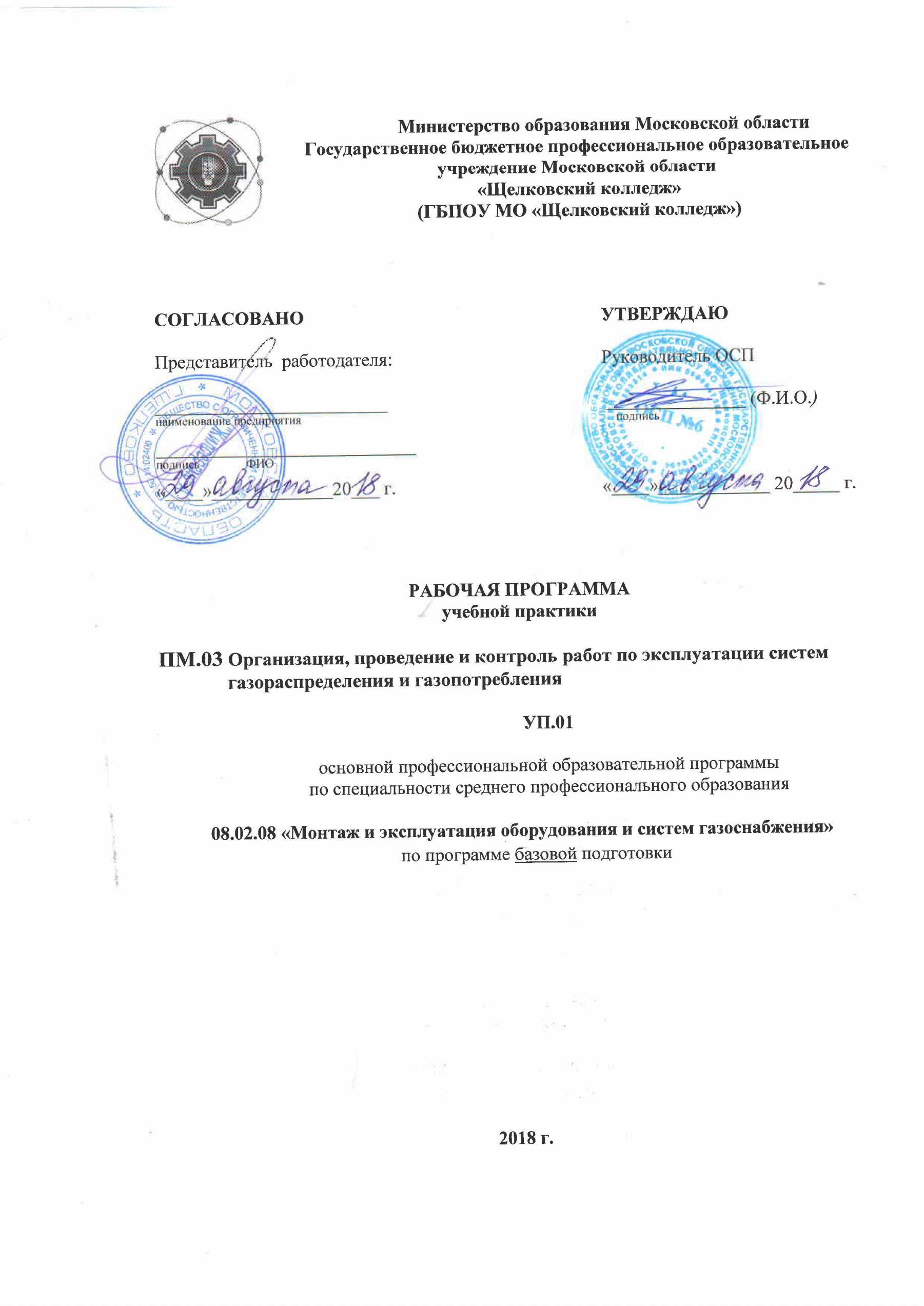 Рабочая программа разработана на основе Федерального государственного образовательного стандарта среднего профессионального образования по специальности 08.02.08 Монтаж и эксплуатация оборудования и систем газоснабжения, утвержденного Приказом Министерства образования и науки России от 13 августа 2014 года № 1003 и Профессионального стандарта «16.010 «Специалист по эксплуатации элементов оборудования домовых систем газоснабжения»» приказ Минтруда России от 11.04.2014 № 242н «Об утверждении профессионального стандарта» (Зарегистрировано в Минюсте России 04.06.2014 № 32564)Организация-разработчик:Государственное бюджетное профессиональное образовательное учреждение Московской области «Щелковский колледж» (ГБПОУ МО «Щелковский колледж»).Разработчик: Преподаватель высшей квалификационной категории Мезенцев Г.А.зам. руководителя структурного подразделения Гаврилова С.А.Рецензент:Преподаватель высшей квалификационной категории Колосков А.С.РАССМОТРЕНАпредметной (цикловой)комиссией «Техника и технологии строительства»от «27»августа2018г.протокол № 1Председатель ПЦКНемова Л.Ю1. ПАСПОРТ РАБОЧЕЙ ПРОГРАММЫ ПРАКТИКИ1.1. Область применения программыПрограмма учебной практики является частью основной профессиональной образовательной программы ГБПОУ МО «Щелковский колледж» по специальности среднего профессионального образования 08.02.08 «Монтаж и эксплуатация оборудования и систем газоснабжения» в части освоения основного вида профессиональной деятельности «и соответствующих профессиональных компетенций.1.2. Цели и задачи практики, требования к результатам обученияЦели практики:- общее повышение качества профессиональной подготовки путем углубления  теоретических знаний и закрепления профессиональных практических умений и    навыков;- непосредственное знакомство с профессиональной практической деятельностью; - профессиональная ориентация студента в будущей профессии.Задачи практики:- формирование у обучающихся первичных практических умений и приобретение    первоначального практического опыта в рамках профессиональных модулей ПООП   СПО; - формирование у студентов знаний, умений и навыков, профессиональных компетенций,    профессионально значимых личностных качеств;- развитие профессионального интереса, формирование мотивационно-целостного  отношения к профессиональной деятельности, готовности к выполнению    профессиональных задач в соответствии с нормами морали, профессиональной этики и  служебного этикета;- адаптация студентов к профессиональной деятельности;- приобретение и развитие умений и навыков составления отчета по практике;- подготовка к самостоятельной трудовой деятельности.С целью овладения указанным видом профессиональной деятельности и соответствующими профессиональными компетенциями обучающийся в результате прохождения практики в рамках освоения профессионального модуля ПМ.03 «Организация, проведение и контроль работ по эксплуатации систем газораспределения и газопотребления» должен:Приобрести практический опыт:составление эскизов узлов по присоединению вновь построенных газопроводов к действующим;обхода трасс газопроводов;работы с приборами для обнаружения утечек газа, измерения электрических потенциалов;проведения эксплуатационных и пуско-наладочных работ оборудования и систем газораспределения и газопотребления;составления планов ликвидаций аварий;оформления технической документации по эксплуатации газопроводов и оборудования.Уметь:определять состав бригад и объемы работ при эксплуатационных и ремонтных работах систем газораспределения и газопотребления;составлять планы периодичности обхода газопроводов, маршрутные карты, графики планово-предупредительных и капитальных ремонтов;обеспечивать работу по обходу, техническому обследованию и испытанию наружных газопроводов всех категорий;организовать работу по эксплуатации систем в соответствии с техническими требованиями;организовывать работу бригады в установленном режиме труда и отдыха;осуществлять контроль качества работ по эксплуатации оборудования и систем газораспределения и газопотребления;применять нормативные требования по охране труда и защите окружающей среды при эксплуатации систем газораспределения и газопотребления;разрабатывать и оформлять документацию по эксплуатации1.3. Место практики в структуре образовательной программыУчебная практика УП.03.01 проводится, в соответствии с утвержденным учебным планом, после прохождения междисциплинарных курсов (МДК) в рамках профессионального модуля ПМ.03 «Организация, проведение и контроль работ по эксплуатации систем газораспределения и газопотребления»:МДК 03.01. Организация и контроль работ по эксплуатации систем газораспределения и газопотребленияМДК 03.02. Реализация технологических процессов эксплуатации систем газораспределения и газопотребления 

1.4. Трудоемкость и сроки проведения практикиТрудоемкость учебной практики в рамках освоения профессионального модуля ПМ.03 «Организация, проведение и контроль работ по эксплуатации систем газораспределения и газопотребления» составляет 72 часа.  Сроки проведения учебной практики УП 03.01 определяются рабочим учебным планом по специальности (профессии) среднего профессионального образования 08.02.08 «Монтаж и эксплуатация оборудования и систем газоснабжения»» и графиком учебного процесса. Практика проводится на 4 курсе в 8 семестре1.5. Место прохождения практикиУчебная практика проводится, в учебных, учебно-производственных мастерских, лабораториях, учебных хозяйствах, учебно-опытных участках, полигонах, бизнес-инкубаторах, ресурсных центрах и других вспомогательных объектах образовательного учреждения. Учебная практика может также проводиться в организациях в специально оборудованных помещениях на основе договоров между организацией и образовательным учреждением. Учебная практика проводится мастерами производственного обучения и (или) преподавателями дисциплин профессионального цикла.2. РЕЗУЛЬТАТЫ ОСВОЕНИЯ ПРОГРАММЫ ПРАКТИКИРезультатом прохождения учебной практики УП.03.01 в рамках освоения профессионального модуля ПМ.03 «Организация, проведение и контроль работ по эксплуатации систем газораспределения и газопотребления» является овладение обучающимися видом профессиональной деятельности ВПД1 «Организация, проведение и контроль работ по эксплуатации систем газораспределения и газопотребления», в том числе профессиональными (ПК) и общими (ОК) компетенциями: 3. СТРУКТУРА И СОДЕРЖАНИЕ ПРАКТИКИ 3.1 Структура  и содержание практикиТематический план и содержание учебной практики по  ПМ.03 «Организация, проведение и контроль работ по эксплуатации  систем газораспределения и газопотребления»4. СПЕЦИАЛЬНЫЕ УСЛОВИЯ РЕАЛИЗАЦИИ ПРОГРАММЫ ПРАКТИКИ4.1. Требования к проведению учебной практики УП 03.01  Учебная практика проводится в учебных, учебно-производственных мастерских, лабораториях, учебно-опытных хозяйствах, учебных полигонах, учебных базах практики и иных структурных подразделениях образовательной организации либо в других организациях в специально оборудованных помещениях на основе договоров между образовательным учреждением и этой организацией, осуществляющей деятельность по образовательной программе соответствующего профиля.Продолжительность рабочего дня студентов при прохождении учебной практики для получения первичных профессиональных умений и навыков, не связанной с выполнением производительного (физического) труда, составляет 36 академических часов в неделю независимо от возраста студентов.Учебная практика проводится мастерами производственного обучения и (или) преподавателями дисциплин профессионального цикла.Учебная практика завершается оценкой уровня освоенных профессиональных компетенций в форме дифференцированного зачета за счет часов, отведенных на учебную практику. К зачету допускаются студенты, выполнившие требования программы практики и представившие пакет документов по практике:- дневник практики;- отчет по практике.В период прохождения учебной практики осуществляется 3-х ступенчатый контроль за выполнением требований охраны труда, безопасности жизнедеятельности и пожарной безопасности в соответствии с правилами и нормами, в том числе отраслевыми.Руководитель практики проводит занятия учебной практики в соответствии с программой учебной практики в пределах 36-часовой рабочей недели, осуществляет организационное, учебно-методическое и материально-техническое обеспечение процесса учебной практики в соответствии с лицензионными требованиями и выполняет функции, предусмотренные должностными инструкциями.
  	Требования безопасности во время работы Преподаватель (руководитель практики) должен обеспечить безопасное проведение процесса практики. Во время практики в помещении (кабинете) должна выполняться только та работа, которая предусмотрена программой практики. При проведении демонстрационных работ, лабораторных и практических занятий в помощь преподавателю (руководителю практики) должен быть назначен помощник (лаборант, ассистент, инженер). Функции помощника запрещается выполнять обучающемуся. Преподавателю (руководителю практики) запрещается выполнять любые виды ремонтно-восстановительных работ на рабочем месте обучающегося или в помещении во время практики. Ремонт должен выполнять специально подготовленный персонал учреждения (электромонтер, слесарь, электромеханик и др.). Если преподаватель (руководитель практики) или обучающийся во время занятий внезапно почувствовал себя нездоровым, преподавателем (руководителем практики) должны быть приняты экстренные меры: при нарушении здоровья обучающегося (головокружение, обморок, кровотечение из носа и др.) преподаватель (руководитель практики) должен оказать ему необходимую первую доврачебную помощь, вызвать медработника или проводить заболевшего в медпункт образовательного учреждения (лечебное учреждение); при внезапном ухудшении здоровья преподавателя (руководителя практики) поставить в известность через одного из обучающихся администрацию колледжа о случившемся. Дальнейшие действия представителя администрации сводятся к оказанию помощи заболевшему преподавателю (руководителю практики) и руководству группой обучающихся в течение времени практики. Преподаватель (руководитель практики) должен применять меры дисциплинарного воздействия на обучающихся, которые сознательно нарушают правила безопасного поведения во время проведения практики, вплоть до отстранения от выполнения работ. Преподаватель (руководитель практики) должен доводить до сведения администрации колледжа о всех недостатках в обеспечении охраны труда преподавателей и обучающихся, снижающих жизнедеятельность и работоспособность организма человека.Основные требования пожарной безопасности Обучающийся должен выполнять правила по пожарной безопасности, а в случае возникновения пожара должен выполнять основные требования противопожарного режима:знать, где находятся первичные средства пожаротушения, а также какие подручные средства можно применять при тушении пожара;при работе с огнеопасными материалами соблюдать противопожарные требования и иметь вблизи необходимого средства для тушения пожара;уходя последним из рабочего помещения, необходимо выключить электросеть, за исключением дежурного освещения.Обо всех замеченных нарушениях пожарной безопасности сообщать руководителю практики, администрации организации, учреждения.При возникновении пожара немедленно оповестить экстренные службы и администрацию предприятия, приступить к тушению очага возгорания (порядок действий определить самому в зависимости от степени угрозы).4.2. Требования к минимальному материально-техническому обеспечениюУчебная практика реализуется в мастерских профессиональной образовательной организации и требует наличия оборудования, инструментов, расходных материалов, обеспечивающих выполнение всех видов работ, определенных содержанием программ профессиональных модулей, в том числе оборудования и инструментов, используемых при проведении чемпионатов WorldSkillsДля реализации программы Учебной практики УП 03.01 требуется наличие:Лабораторий:Автоматики и телемеханики систем газоснабженияПолигоны: учебно-тренировочный полигон по отработке навыков выполнения газоопасных работ.Информационное обеспечение обученияПеречень рекомендуемых учебных изданий, Интернет-ресурсов, дополнительной литературыБиблиотечный фонд образовательной организации должен иметь печатные и/или электронные образовательные и информационные ресурсы, рекомендуемые для использования в образовательном процессе:Печатные издания1. Брюханов О.Н., Плужников А.И. Основы эксплуатации оборудования и систем   газоснабжения. Учебник для учреждений среднего профессионального   образования-М: ИНФРА-М.2005.2. Баясанов Д.Б.,Ионин А.А. Распределительные системы газоснабжения.-М.: Стройиздат,1997.3. Жила В.А..Ушаков М.А.,Брюханов О.Н. Газовые сети и установки: Учебное пособие для среднего профессионального образования-М.:Издание центр”Академия”? 2003/4. Ионин А.А. Газоснабжение.-М.: Стройиздат, 1989.5. ОСТ 153-39.3-051-2003.Стандарт Министерства энергетики РФ.Техническая эксплуатация газораспределительных систем. Основные положения. Гезораспределительные сети газовое оборудование зданий. Резервуарные и баллонные установки. 6. ОСТ 153-39.3-052-2003.Стандарт Министерства энергетики РФ. Техническая эксплуатация газораспределительных систем..Газораспределительные станции и пункты. Склады бытовых баллонов. Автозаправочные станции.7.ОСТ 153-39.3-053-2003.Стандарт Министерства энергетики РФ.Техническая эксплуатация газораспределительных систем. Примерные формы эксплуатационной документации.8. Правила безопасности систем газораспределения и газопотребления (ПБ 12-529-03): Правила. – М: Инфа.2009.- 148 с. Справочники:1. Стаскевич Н.Л., Вигдорчик Д.Я.,Севериниц Г.Н. Справочник по газоснабжению и использованию газа.-Недра,1990. 2.  СП 42-101-2003. Общие положения по проектированию и строительству газораспределительных систем из металлических и полиэтиленовых газопроводов. Справочное пособие. М: ЗАО “Полимергаз” 2006 .- 166 с.3. СП 42-102-2004.Проектирование и строительство газопроводов из металлических труб.Справочное пособие. М: ЗАО“Полимергаз” 2006 - 106 с.4. СП 42-103-2003.Проектирование и строительство газопроводов из полиэтиленовых труб.Справочное пособие. М:ЗАО “Полимергаз” 2004.- 87 с.Дополнительные источники:1. Фокин С.В. Системы газоснабжения: устройство, монтаж и эксплуатация: Учебник для учреждений среднего профессионального образования. Москва: Альфа-М-Инфра-М. 2011.-282с: ил.  Интернет-ресурс:1. www.gasmontaz.ru 	2. www.dazmaterial.ru   4.3. Кадровое обеспечение образовательного процессаТребования к квалификации педагогических кадров, осуществляющих руководство практикой:Руководство учебной практикой осуществляет мастер производственного обучения, участвующий в реализации профессионального модуля ПМ.03. По требованиям ФГОС СПО при реализации ППКРС мастера производственного обучения должны иметь на 1 - 2 разряда по профессии рабочего выше, чем предусмотрено образовательным стандартом для выпускников.Инженерно-педагогический состав: Высшее профессиональное образование или среднее профессиональное образование по направлению подготовки "Образование и педагогика" или в области, соответствующей преподаваемому предмету, без предъявления требований к стажу работы, либо высшее профессиональное образование или среднее профессиональное образование и дополнительное профессиональное образование по направлению деятельности в образовательном учреждении без предъявления требований к стажу работы. Педагогические работники, привлекаемые к реализации образовательной программы, должны получать дополнительное профессиональное образование по программам повышения квалификации, в том числе в форме стажировки в организациях, направление деятельности которых соответствует области профессиональной деятельности не реже 1 раза в 3 года с учетом расширения спектра профессиональных компетенций.Мастера: Высшее профессиональное образование или среднее профессиональное образование в областях, соответствующих профилям обучения и дополнительное профессиональное образование по направлению подготовки "Образование и педагогика" без предъявления требований к стажу работы. Наличие 4–5 квалификационного разряда с обязательной стажировкой в профильных организациях не реже 1-го раза в 3 года.5. КОНТРОЛЬ И ОЦЕНКА РЕЗУЛЬТАТОВ ПРАКТИКИВ период прохождения учебной практики УП 01 обучающиеся обязаны вести документацию:Отчет о прохождении практикиДневник по практикеТекущий контроль успеваемости и оценка результатов прохождения учебной практики УП 03.01 осуществляется руководителями практики от образовательной организации в процессе выполнения обучающимися заданий, проектов, выполнения практических проверочных работ (при необходимости указать другие виды работ).Таблица 3 – Контроль и оценка результатов практикиОценка знаний обучающихся производится по следующим критериям:оценка «отлично» выставляется обучающемуся, если он знает основные элементы систем газораспределения и газопотребления и требования к ним; умеет проектировать конструкторские чертежи с использованием специальных обозначений на основании целесообразности применения материалов и оборудования; в полном объеме раскрыл содержание материала в отчете; изложил материал грамотным языком   в	 определенной логической последовательности, точно используя специализированную терминологию и символику;оценка «хорошо» выставляется обучающемуся, если он знает основные элементы систем газораспределения и газопотребления, умеет в целом проектировать чертежи в соответствии со спецификациями, но допускает некоторые неточности; показал на достаточно высоком уровне умения конструирования элементов и выполнения расчетов систем газораспределения и газопотребления, но в изложении теоритического материала в отчете допущены небольшие пробелы, не исказившие логического и информационного содержания;оценка «удовлетворительно» обучающемуся, если он знает базовые элементы систем газораспределения и газопотребления и их условные обозначения на чертежах; показал	на	низком  уровне умения конструирования элементов систем газораспределения	и газопотребления,  выполнения расчетов систем газораспределения и газопотребления, неполно или непоследовательно раскрыто содержание материала в отчете, но показано общее понимание вопроса, имелись затруднения или допущены ошибки в определении понятий;оценка «неудовлетворительно», обнаружено незнание или непонимание обучающимся большей или наиболее важной части учебного материала в части проектирования основных элементов систем газораспределения и газопотребления; не раскрыл основное содержание учебного материала в отчете или отчет не был предоставлен.6. АТТЕСТАЦИЯ ПО ИТОГАМ ПРАКТИКИАттестация по итогам учебной практики УП 031.01 служит формой контроля освоения и проверки профессиональных знаний, общих и профессиональных компетенций, приобретенных умений, навыков и практического опыта обучающихся в соответствии с требованиями ФГОС СПО по специальности 08 02 08«Монтаж и эксплуатация оборудования и систем газоснабжения».  Формой промежуточной аттестации по итогам учебной практики УП 01.01 является дифференцированный зачет. Аттестация проводится в последний день практики.Промежуточная аттестация проводится на той же материально – технической базе, что и сама учебная практика. Для инвалидов и лиц с ограниченными способностями промежуточная аттестация по итогам учебной практики УП 03.01 допускается в специально оборудованных кабинетах К аттестации по практике допускаются обучающиеся, выполнившие требования программы практики и предоставившие полный пакет отчетных документов.Для проведения промежуточной аттестации по практике образовательной организацией разработаны фонды оценочных средств, включающие в себя педагогические контрольно-измерительные материалы, предназначенные для определения соответствия индивидуальных образовательных достижений, обучающихся основным показателям результатов обучения. В процессе аттестации проводится экспертиза овладения общими и профессиональными компетенциями. При выставлении итоговой оценки по практике (дифференцированного зачета) учитываются:результаты экспертизы овладения обучающимися общими и профессиональными компетенциями;качество и полнота оформления отчетных документов по практике. ПриложенияНаименование образовательной организацииДНЕВНИК УЧЕБНОЙ ПРАКТИКИобучающегося _______________________________________________________(Фамилия Имя Отчество)по специальности/профессии _______________________________________________________________________________________________группы ________________20______г.I. ПАМЯТКА ОБУЧАЮЩЕМУСЯ1. Учебная практика является составной частью основной профессиональной образовательной программы среднего профессионального образования. Практика по профилю специальности направлена на формирование у обучающегося общих и профессиональных компетенций, приобретение практического опыта и реализуется в рамках модулей ОПОП СПО по каждому из видов профессиональной деятельности, предусмотренных ФГОС СПО по специальности:_____________________________________________________________________________.2. Продолжительность рабочего дня практиканта должна соответствовать времени, установленному трудовым законодательством Российской Федерации для соответствующих категорий работников3. Обучающиеся колледжа при прохождении учебной практики обязаны:полностью выполнять задания, предусмотренные программой практики;соблюдать действующие правила внутреннего трудового распорядка, строго соблюдать требования охраны труда, безопасности жизнедеятельности ипожарной безопасности.4. Порядок заполнения дневника:4.1. Дневник заполняется студентом согласно графика прохождения учебной практики.4.2. Дневник заполняется разборчиво, синими чернилами;4.3. По окончании практики, дневник сдается руководителю практики.Учебная практика Профессионального модуля __________________________________________________________________________________________________________________________________________________________Время прохождения практики с «____» ________ 20 ___ г. по «____» ________ 20 ___ г.Руководитель практики _____________________________________________(фамилия, имя, отчество, должность))Место прохождение практики __________________________________________________________________________________________________________________________________________________________________________________________________________Цель практики: _____________________________________________________________________________________________________________________________________________________________________________________________________________________Задачи практики:__________________________________________________________________________________________________________________________________________________________________________________________________________________________________________________________________________________________________________________________________________________________________________________________________________________________________________________________________________________________________________________________________________________________________________________________________________________________________________________________________________________________________________________________________________________________________________________________________________________________________________________________________________________________________________________________________________________________________________________________________________________________________________________________________________________________________________________________________________________________________________________________________________________________________________________________________________________________________________________________________________________________________________________________________________________________________________________________ТЕХНИКА БЕЗОПАСНОСТИВВОДНЫЙ ИНСТРУКТАЖ       На____________________________________________________________________________наименование предприятияФамилия, инициалы и должность лица, проводившего вводный инструктаж         _____________________________________________________________________________Подпись лица, проводившего инструктаж___________________________________________Подпись инструктируемого_____________________________Дата «____» __________	 20___г.ОБУЧЕНИЕ НА РАБОЧЕМ МЕСТЕФамилия, инициалы и должность лица, проводившего обучение на рабочем месте____________________________________________________________Подпись лица, проводившегоинструктаж_________________________________________Подпись инструктируемого_____________________________Дата «____» __________	 20___г.Наименование образовательной организацииОТЧЕТ ПО _____________________ ПРАКТИКЕ__________________________________________________________________
__________________________________________________________________Вид практики Специальность ____________________________________________________Код и наименование специальностиСтудента________ курса __________группыформа обучения_________________                                         (очная, заочная)_____________________________________________________________________________
(Фамилия, имя, отчество)Место практики ______________________________________________________________________________(Название организации)Срок практики с «___» _____20__ г. по «___» _______20__ г. Руководитель практики_________________________________________							ФИО                        __________________________           ___________________________			должность					подпись Итоговая оценка по практике ____________________ ____________________2018 г.Отчет обучающегося об итогах прохождения производственной практики____________________________________________________________________________________________________________________________________________________________________________________________________________________________________________________________________________________________________________________________________________________________________________________________________________________________________________________________________________________________________________________________________________________________________________________________________________________________________________________________________________________________________________________________________________________________________________________________________________________________________________________________________________________________________________________________________________________________________________________________________________________________________________________________________________________________________________________________________________________________________________________________________________________________________________________________________________________________________________________________________________________________________________________________________________________________________________________________________________________________________________________________________________________________________________________________________________________________________________________________________________________________________________________________________________________________________________________________________________________________________________________________________________________________________________________________________________________________________________________________________________________________________________________________________________________________________________________________________________________________________________________________________________________________________________________________________________________________________________________________________________________________________________________________________________________________________________________________________________________________________________________________________________________________________________________________________________________________________________________________________________________________________________________________________________________________________________________________________________________________________________________________________________________________________________________________________________________________________________________________________________________________________________________________________________________________________________________________________________________________________________________________________________________________________________________________________________________________________________________________________________________________________________________________________________________________________________________________________________________________________________________________________________________________________________________________________________________________________________________________________________________________________________________________________________________________________________________________________________________________________________________________________________________________________________________________________________________________________________________________________________________________________________________________________________________________________________________________________________________________________________________________________________________________________________________________________________________________________________________________________________________________________________________________________________________________________________________________________________________________________________________________________________________________________________________________________________________________________________________________________________________________________________________________________________________________________________________________________________________________________________________________________________________________________________________________________________________________________________________________________________________________________________________________________________________________________________________________________________________________________________________________________________________________________________________________________________________________________________________________________________________________________________________________________________________________________________________________________________________________________________________________________________________________________________________________________________________________________________________________________________________________________________________________________________________________________________________________________________________________________________________________________________________________________________________аттестационный лист по учебной/производственной практике______________________________________________________________________,ФИОобучающийся(аяся) на _____ курсе по профессии ППКРС / специальности ППССЗ________  ______________________________________________________________код и наименованиеуспешно прошел(ла) учебную практику по профессиональному модулю ________________________________________________________________________наименование профессионального модуляв объеме ______ часов с «___» _____20__ г. по «___» _______20__ г.в организации _________________________________________________________________________________________________________________________________________наименование организации, юридический адресОценка сформированности ПК через виды и качество выполнения работ90 ÷ 100 % – 5 (отлично); 80 ÷ 89 %– 4 (хорошо); 70 ÷ 79% 3(удовлетворительно)менее 70% - 2 (неудовлетворительно)Характеристика деятельности обучающегося во время учебной практики через оценку сформированности ОК ОК…, ОК… … - низкий уровень ОК…, ОК… … - средний уровень ОК…, ОК… … - высокий уровень ЗАКЛЮЧЕНИЕ (оценить сформированность ПК и уровень сформированности ОК):За период учебной практики студентом (ФИО) _________ была продемонстрирована сформированность ПК ___________________________________________;уровень сформированности ОК ___________________________________Рекомендации: обратить внимание … требует внимания…Дата «___» _______20___ 			 Подпись руководителя практики ___________________/ ФИО, должностьПодпись ответственного лица организации (базы практики)___________________/ ФИО, должность1.СОДЕРЖАНИЕПаспорт программы практики1.1.Область применения программы практики1.2.Цели и задачи практики, требования к результатам обучения1.3.Место практики в структуре адаптированной образовательной 
программы1.4.Трудоемкость и сроки проведения практики1.5.Место прохождения практики2.Результаты освоения программы практики3.Структура и содержание практики4.Специальные условия реализации программы практики4.1.Требования к проведению практики4.2.Требования к минимальному материально-техническому обеспечению4.3.Учебно-методическое и информационное обеспечение практики4.4.Кадровое обеспечение образовательного процесса5.Контроль и оценка результатов практики6.Аттестация по итогам практикиПриложения (формы отчета по практике, дневника и др.)КодНаименование результата освоения программы (компетенции)ПК 3.1Осуществлять контроль и диагностику параметров эксплуатационной пригодности систем газораспределения и газопотребления.ПК 3.2Осуществлять планирование работ, связанных с эксплуатацией и ремонтом систем газораспределения и газопотребления..ПК 3.3Составлять спецификацию материалов и оборудования  на  системы  газораспределения  и газопотребленияПК 3.4Организовывать производство работ по эксплуатации и ремонту систем газораспределения и газопотребления.ПК 3.5Осуществлять надзор и контроль за ремонтом и его качествомОК 01.Понимать сущность и социальную значимость своей будущей профессии, проявлять к ней устойчивый интерес.ОК 02.Организовывать собственную деятельность, выбирать типовые методы и способы выполнения профессиональных задач, оценивать их эффективность и качествоОК 03.Принимать решения в стандартных и нестандартных ситуациях и нести за них ответственность.ОК 04.Осуществлять поиск и использование информации, необходимой для эффективного выполнения профессиональных задач, профессионального и личностного развития.ОК 05.Использовать информационнокоммуникационные технологии в профессиональной деятельности.ОК 06.Работать в коллективе и команде, эффективно общаться с коллегами, руководством.ОК 07.Брать ответственность за работу членов команды (подчиненных), за результат выполнения заданий.ОК 08.Самостоятельно определять задачи профессионального и личностного развития, заниматься самообразованием, осознанно планировать повышение квалификацииОК 09.Ориентироваться в условиях частой смены технологий в профессиональной деятельности.Вид учебной работыКоличество часов Максимальная учебная нагрузка (всего)72в том числе:        практические занятия72Итоговая аттестация в форме дифференцированного зачетаИтоговая аттестация в форме дифференцированного зачетаНаименование разделов и темСодержание учебного материала, лабораторные и практические работы, самостоятельная работа обучающихсяОбъем часовУровень освоения1234Тема 1Организационные занятия по проведению учебной практики.Решение общих организационных вопросов.62Тема 1Организационные занятия по проведению учебной практики.Проведение инструктажа по технике безопасности.62Тема 1Организационные занятия по проведению учебной практики.Подготовка учебной документации для проведения практики.62Тема 1Организационные занятия по проведению учебной практики.Подготовка и знакомство с учебной, производственной и справочной документацией.62Тема 2.Экскурсии в производственные подразделения «Мосгаз»  «Мособлгаз»Знакомство со структурой и документацией АДС.63Тема 2.Экскурсии в производственные подразделения «Мосгаз»  «Мособлгаз»Знакомство со структурой и документацией службы подземных газопроводов..63Тема 2.Экскурсии в производственные подразделения «Мосгаз»  «Мособлгаз»Знакомство со структурой и документацией службой ВДГО.63Тема 2.Экскурсии в производственные подразделения «Мосгаз»  «Мособлгаз»Знакомство со структурой и документацией ПТО.63Тема 3. Изучение государственных и отраслевых нормативных документов, действующих в отрасли..Изучение СТО Газпром газораспределение 2.3-2011.63Тема 3. Изучение государственных и отраслевых нормативных документов, действующих в отрасли..Изучение Национального стандарта РФ ГОСТ Р 54961-2012.63Тема 3. Изучение государственных и отраслевых нормативных документов, действующих в отрасли..Изучение технического регламента о безопасности сетей газораспределения и газопотребления.63Тема 3. Изучение государственных и отраслевых нормативных документов, действующих в отрасли..Изучение видов газоопасных работ.63Тема 4. Выполнение работ по присоединению к действующим газопроводам.Подготовка документов для проведения “врезок”.63Тема 4. Выполнение работ по присоединению к действующим газопроводам.Составление эскизов узлов для присоединений.63Тема 4. Выполнение работ по присоединению к действующим газопроводам.Выбор способов присоединений газопроводов.63Тема 5.Контроль и диагностика параметров эксплуатационной пригодности систем газораспределения и газопотребления.Составление плана проведения диагностики газопроводов.63Тема 5.Контроль и диагностика параметров эксплуатационной пригодности систем газораспределения и газопотребления.Приборный контроль за герметичностью газопроводов.63Тема 5.Контроль и диагностика параметров эксплуатационной пригодности систем газораспределения и газопотребления.Приборный контроль за состоянием изоляции.63Тема 5.Контроль и диагностика параметров эксплуатационной пригодности систем газораспределения и газопотребления.Составление акта технического обследования газопровода.63Тема 6.Проведение испытаний и приемка систем газоснабжения и газопотребления в эксплуатацию.Виды и нормы испытательных давлений систем газоснабжения и газопотребления для стальных и полиэтиле Поиск утечек по характерным признакам.новых труб.63Тема 6.Проведение испытаний и приемка систем газоснабжения и газопотребления в эксплуатацию.Регламент контроля сварных стыков стальных и п Поиск утечек по характерным признакам.олиэтиленовых газопроводов.63Тема 6.Проведение испытаний и приемка систем газоснабжения и газопотребления в эксплуатацию.Контроль качества сварочных соединений.Тема 6.Проведение испытаний и приемка систем газоснабжения и газопотребления в эксплуатацию.Оформление приемочной документации при сдаче в эксплуатацию систем газоснабжения и газопотребления.Тема 7.Поиск утечек газа на газопроводах. Методы поиска и устранения утечек.Составление плана поиска утечек газа.63Тема 7.Поиск утечек газа на газопроводах. Методы поиска и устранения утечек.Поиск утечек по характерным признакам.63Тема 7.Поиск утечек газа на газопроводах. Методы поиска и устранения утечек.Применение шурфового метода.63Тема 7.Поиск утечек газа на газопроводах. Методы поиска и устранения утечек.Применение приборного метода поиска утечек газа.63Тема 8.Эксплуатация средств электрохимической защиты систем газоснабжения и газораспределения.Оформление приемо-сдаточной документации на средства ЭХЗ.63Тема 8.Эксплуатация средств электрохимической защиты систем газоснабжения и газораспределения.Составление актов коррозионной активности грунтов.63Тема 8.Эксплуатация средств электрохимической защиты систем газоснабжения и газораспределения.Электрические измерения в контрольных устройствах и пунктах.63Тема 8.Эксплуатация средств электрохимической защиты систем газоснабжения и газораспределения.Выполнение работ по обслуживанию СКЗ.63Тема 9.Эксплуатация газорегуляторных устройств.Настройка оборудования регуляторного устройства на различные режимы в действующей установке.63Тема 9.Эксплуатация газорегуляторных устройств.Составление документации на приемку регуляторного устройства в эксплуатацию.63Тема 9.Эксплуатация газорегуляторных устройств.Поиск неисправностей в оборудовании регуляторной установки.63Тема 9.Эксплуатация газорегуляторных устройств.Выполнение контрольной опрессовки газорегуляторной установки.63Тема 10.Эксплуатация установок сжиженного газа. Изучение технологических операций на газонаполнительных станциях.Размещение баллонных и резервуарных установок.63Тема 10.Эксплуатация установок сжиженного газа. Изучение технологических операций на газонаполнительных станциях.Эксплуатация установок СУГ.63Тема 10.Эксплуатация установок сжиженного газа. Изучение технологических операций на газонаполнительных станциях.Техническое освидетельствование баллонов и резервуаров.63Тема 10.Эксплуатация установок сжиженного газа. Изучение технологических операций на газонаполнительных станциях.Технологические операции на ГНС.63Тема 11.Участие в проведении пусков газа во внутридомовые и промышленные сети.Участие в проведении пуска газа во внутридомовые или промышленные сети.63Тема 11.Участие в проведении пусков газа во внутридомовые и промышленные сети.Составление документации по пуску газа в домовые сети.63Тема 11.Участие в проведении пусков газа во внутридомовые и промышленные сети.Проведение контрольной опрессовки домового газопровода.63Тема 11.Участие в проведении пусков газа во внутридомовые и промышленные сети.Составление документации на эксплуатацию дымоходов.63Тема 12.Составление планов локализации и ликвидации аварий.Аварийно-диспетчерская служба, ее задачи и структура.63Тема 12.Составление планов локализации и ликвидации аварий.Оснащение и документация АДС..63Тема 12.Составление планов локализации и ликвидации аварий.Составление планов локализации и ликвидации аварий.63Результаты (освоенные профессиональные компетенции, компетенции)Основные показатели оценки результатаФормы и методы контроля и оценкиОК 1 – 9ПК 3.1- 3.4- составление эскизов узлов по присоединению вновь построенных газопроводов к действующим; - работа с приборами для обнаружения утечек газа, измерения электрических потенциалов;- проведение эксплуатационных и пусконаладочных работ оборудования и систем газораспределения и газопотребления;-  составление планов ликвидации аварий; оформления технической документации по эксплуатации газопроводов и оборудования; - определение объемов работ при эксплуатационных и ремонтных работах систем газораспределения и газопотребления; - составление плана периодичности обхода газопроводов, маршрутные карты, графики планово-предупредительных и капитальных ремонтов; - выполнние работ по обходу, техническому обследованию и испытанию наружных газопроводов всех категорий; - осуществлениеь контроля качества работ по эксплуатации оборудования и систем газораспределения и газопотребленияоформление отчета по учебной практике; подготовка презентацииВыполнение работ по практике, собеседование по этапам выполнения работ, отчет по практике, дифференцированный зачетДатаРабочее место и краткое содержание выполняемых работОтметка руководителя практикиПКОсновные показатели оценивания результата ПКВиды и качество выполненных работ (по требованию ФГОС «уметь», «опыт»)Оценка сформированности ПКОценка сформированности ПКПКОсновные показатели оценивания результата ПКВиды и качество выполненных работ (по требованию ФГОС «уметь», «опыт»)«ДА»«НЕТ»ПК 1ПК nПК nОКОсновные показатели оценивания результата (ОПОР) ОКУровни оценки ОКУровни оценки ОКУровни оценки ОКОКОсновные показатели оценивания результата (ОПОР) ОКНизкийСреднийВысокийОК 1ОКnОКn